Nom : Albert Einstein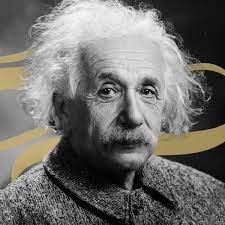 Fait par Elliot Lagrange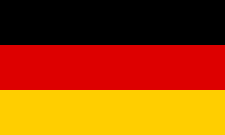 Nationalité : Allemand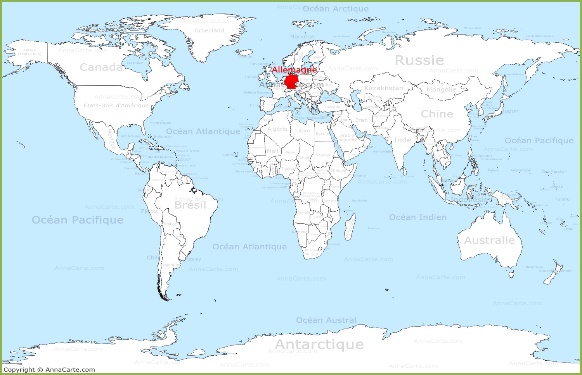 Période de temps : fin 19ème siècle depuis 20ème siècleDécouverte, œuvre :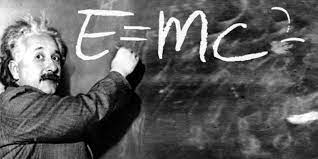 